Publicado en Madrid el 28/06/2021 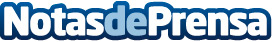 Padel View emitirá en streaming el XII Campeonato de Europa de PádelLa recién llegada Padel View, plataforma que ofrece la emisión en streaming y contenidos bajo demanda de pádel en exclusiva, será la encargada de emitir en directo, en castellano e inglés, los partidos del Open y Selecciones del XII Campeonato de Europa de PádelDatos de contacto:Ludy Ferro+34 629484916+34 917 37 14 47Nota de prensa publicada en: https://www.notasdeprensa.es/padel-view-emitira-en-streaming-el-xii Categorias: Internacional Nacional Televisión y Radio Entretenimiento E-Commerce Otros deportes Pádel http://www.notasdeprensa.es